Schleswig-Holstein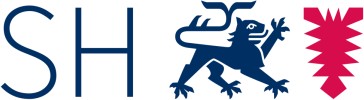 Direktorindes Amtsgerichts Pinneberg32 E 1 –Gerichtstage Die Gerichtstage am 13.01. und 14.01.2021finden abweichend in der Nordseehalle, Kurpromenade 1430, Seminarraum 4  (links um die Nordseehalle herumgehen, letzter Raum auf der rechten Seite) statt.Während der Gerichtstage ist das Gericht am 13.01.2021 von 17:00 – 18:00 Uhr und am 14.01.2021 von 09:00 –  12:00 Uhr sowie von                         17:00 – 18:00 Uhr in der Nordseehalle zu erreichen.Die Verwaltung des Amtsgerichts Pinneberg